Розділ 3Степені. Корені. ЛогарифмиСтепенем числа а з натуральним показником  називається добуток n множників, кожний з яких дорівнює а.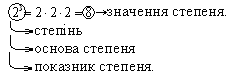 Степенем невід’ємного числа а з невід’ємним дійсним показником L=L0, L1 L2 L3  L4… називається границя послідовності степенів числа а з раціональними показниками, які є наближеними значеннями числа L з точністю до 0,1; 0,01; 0,001… з недостачею.   За означенням маємо:   а =а;    а      Наприклад: 51=5;  60=1;    Властивості степеня з довільним дійсним показником:1). множення степенів з однаковими основами;2). ділення степенів з однаковими основами;3). піднесення степеня до степеня;4). піднесення добутку до степеня;5). піднесення дробу до степеня.Знайти значення виразу: 3.1 а).  б). в). г). д).  е). є). 3.2 Спростити вираз та обчислити його значення при а=1,8; в=0,5Якщо а=1,8; в=0,5, то  Відповідь: Завдання для самостійної роботи:3.3 Обчислити:   Відповідь: 3.Спростити вираз: 3.4  Відповідь: х.3.5  	Відповідь: 4.3.6  			Відповідь:  при 3.7 		Відповідь:  при  3.8 	Відповідь:при х3.9 	Відповідь:  при 3.10  		Відповідь:  –1 при   3.11 Дано:   Визначити  Відповідь: 3.12 Дано:  Визначити   Відповідь: 3.13 Дано: Визначити    		Відповідь: 3.14 Відповідь:  при 3.15  Відповідь: 1 при  3.16   	Відповідь:  при 3.17  		 Відповідь: 1 при  Означення і властивості кореня з числа	Коренем п-го степеня  з числа а називається число в , п-ий степінь якого дорівнює а .  Наприклад,   показник кореня, 8 – підкореневий вираз, 2 – значення кореня. З означення кореня випливає тотожність або  Якщо п –парне число, то існує два значення кореня з будь-якого додатного числа. Наприклад: Якщо п –непарне число, то існує тільки одне значення кореня з будь – якого дійсного числа. Наприклад: Арифметичним коренем п – степеня  з невід’ємного числа а називається невід’ємне число в, п – ий степінь якого дорівнює а.Наприклад: Знаходження кореня п – степеня називається добуванням кореня. Властивості арифметичного кореня: корінь з добутку;корінь з дробу; корінь з кореня. Якщо то 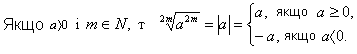   Тут 2т – парне число, 2т+1 – непарне число. Покажемо застосування  означення кореня з числа та його властивостей до розв’язування вправ.Знайти значення виразу  Розв’язання:Розкладемо число 75 на два множники так, щоб хоча б з одного з них добувався корінь 75=25Число 48 розкладемо на два множники так ,щоб один з них дорівнював 3:  48=3    Використаємо властивість кореня з добутку:   Відповідь:60.   Розв’язання: перетворимо кожне з «мішаних» чисел у неправильний дріб, а потім спростимо підкореневий вираз:   Відповідь: 2.  Розв’язання: ні з числа 0,27, ні з числа  (–100) кубічний корінь не добувається, а тому підкореневий вираз перетворимо таким чином: Відповідь: –3.  Розв’язання: перетворимо підкореневий вираз, використавши формулу різниці квадратів двох чисел:  Відповідь: 2.  Розв’язання:Доцільно спочатку позбавитись від ірраціональності в знаменниках кожного   з трьох дробів:  . Відповідь: 33.Заслуговує уваги такий спосіб спрощення виразів типу:   Розв’язання:  позначимо    Піднесемо обидві частини цієї рівності до квадрату: 6+2 12-212-2;12-2АА=Оскільки то різниця Отже, А=2.   Відповідь: 2.Обчислити значення виразу: 3.18  при а =2,5.Розв’язання:Спростимо цей вираз, звівши підкореневі вирази до спільних знаменників. Потім використаємо формулу різниці квадратів і після скорочення застосуємо поняття модуля числа. Якщо а = 2,5, то Відповідь: 2. 3.19 Довести, що  Доведення.     л.ч.  п.ч. =   Оскільки ліва і права частини дорівнюють одному й тому ж числові  то рівність доведена. В наступних двох вправах використаємо ідею піднесення до деякого степеня  вибраної частини рівності і водночасі добування кореня з неї такого самого  степеня .3.20 Довести рівність     Доведення.Оскільки традиційне позбавлення від ірраціональності в знаменнику дробу в цій вправі не приводить до мети, то над лівою частиною рівності виконаємо такі перетворення:піднесемо її до кубу; 2. водночас і добудемо з неї корінь кубічний. л.ч.           3.21 Довести рівність   ДоведенняОскільки ліва частина виразу додатна, то для її перетворення використаємо ідею розв’язування попередньої вправи:л.ч.Завдання для самостійної роботи:Знайти значення виразу:   3.22  Відповідь: 20.3.23  Відповідь: 30.   3.24  Відповідь: 2.    3.25   Відповідь: 5.3.26  Відповідь: 0.3.27  Відповідь: 8.3.28   Відповідь: 2.3.29   Відповідь: 0.3.30 Спростити вираз:    Відповідь: 2.3.31 Знайти значення виразу:  при х=26. Відповідь: 1.3.32 Спростити вираз:     Довести рівності:		3.33  				3.34  				3.35 	Визначити:	  3.36 у = якщо  Відповідь: а+в.                      3.37 у=  якщо , де    Відповідь:  3.38 у= якщо   де  Відповідь:  якщо  якщо 		3.39  якщо  де Відповідь: Означення і властивості логарифма числаЛогарифмом числа N при основі а  називається показник степеня , до якого треба піднести число а ,щоб одержати число N. Залежно від їх основи логарифми можна класифікувати на три великі групи: Корисні співвідношення:  logaa=1;    logа1=0.Основна логарифмічна тотожність:  alogaB = B.Логарифми існують тільки додатних чисел і мають такі властивості:1). loga    2). 3). 4). 5). 6). Вираження логарифма виразу через логарифми його компонентів називається логарифмуванням. Дія, обернена до логарифмування, називається потенціюванням.Спочатку доцільно розв’язувати вправи на  застосування основної логарифмічної тотожності ,які є доброю пропедевтикою для розв’язування логарифмічних рівнянь та нерівностей.Наприклад:			Розв’язування дещо складніших вправ цього типу, наприклад, обчислити значення виразу:     					Розв’язання:Обчислимо значення кожного з трьох членів цього виразу окремо:Отже, 25+5 – 6=24.  Відповідь: 24.3.40 Обчислити:   					Розв’язання:Використаємо формулу переходу від однієї основи логарифмів до іншої:   Таким чином,  Відповідь: 15.3.41 Обчислити: Розв’язанняЗамінимо суму логарифмів логарифмом добутку згідно властивостей логарифмів  : З формули п-го  члена арифметичної прогресії      знаходимо кількість її членів:                                             an=a1+d(n-1);   a1=1;  a2=3;   an=89.                           d=3-1=2.  89=1+2(n-1);  2(n-1)=89-1;  2(n-1)=88;                     n-1=  n=44+1=45.Для обчислення суми п перших членів арифме-       Відповідь: 2025.тичної прогресії використаємо формулу3.42 Дано:    Знайти   Розв’язання:Перетворимо шуканий логарифм: Відповідь: 3.43 Дано : logЗнайти Розв’язання:Вираз  замінимо логарифмом з основою 6: Відповідь: 2.3.44 Дано:  Знайти Розв’язання: Перейдемо до логарифмів з основою 12: 18=                                                               Відповідь:  3.45 Дано:   Знайти Розв’язання: Перейдемо до логарифмів з основою 20:                         Відповідь:  Завдання для самостійної роботи:3.46 Відомо, що lg2 = 0,301. Обчислити  Відповідь: 0,301.Обчислити:  3.47 20log 		Відповідь:15.              3.48 18    		Відповідь: 6   3.49  	 Відповідь: 11.                  3.50      		Відповідь: 19.3.51    		Відповідь: 2.                      3.52       			Відповідь: 9.3.53 		Відповідь: 6.	               3.54      	Відповідь: 11.3.55    Відповідь: 1,5.	         3.56     			Відповідь: 3,5.3.57 в, якщо в=sіп.  	Відповідь: –.	   3.58 3 	Відповідь:9.3.59  якщо 	Відповідь: 8. 3.60   	Відповідь: 1,53.61 8+  	Відповідь: 10.3.62  якщо      		Відповідь: 1,2.3.63   якщо    				Відповідь: 4.3.64   Відповідь: 2.Знайти х, якщо:3.65   	Відповідь: 3.66    Відповідь: 3.67     	Відповідь: 11,25.3.68 Дано:   Знайти   Відповідь: 3.69 Дано:  Знайти   	Відповідь: 3.70 Дано:     Знайти  Відповідь: 3.71 Дано:  Знайти   Відповідь: 3.72 Дано:  Знайти   Відповідь: 3.73 Знайти  якщо   Відповідь:  3.74 Знайти  якщо   Відповідь: 3.75 Знайти   якщо   Відповідь: 3.76 Знайти  якщо   Відповідь: 3.77 Знайти  якщо   Відповідь: 